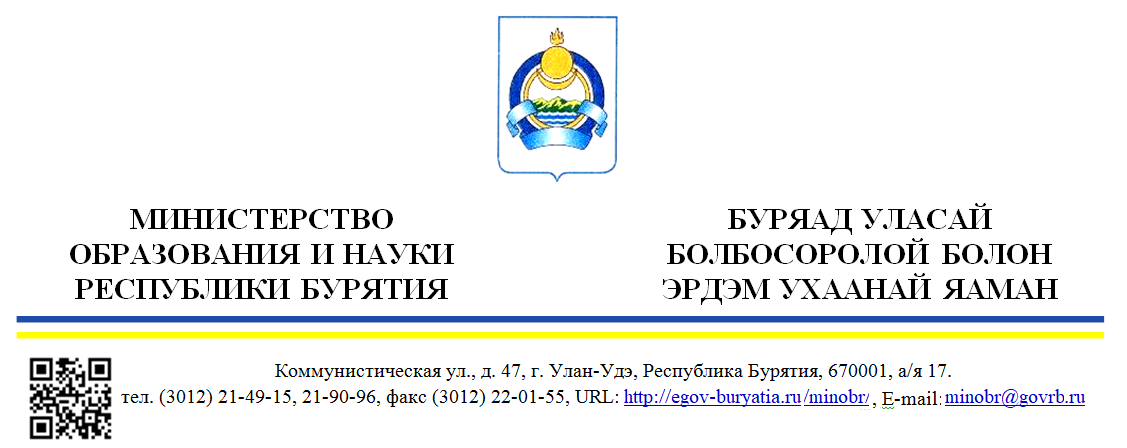 Уважаемые руководители!Министерство образования и науки Республики Бурятия в рамках исполнения письма ФГКВОУ ВО «Дальневосточное высшее общевойсковое командное Ордена Жукова училище имени Маршала Советского Союза К. К. Рокоссовского» от 17.01.2023 г. № 2/138 направляет информационный материал для просветительской и информационной работы с выпускниками образовательных организаций.Приложение:Письмо ФГКВОУ ВО «Дальневосточное высшее общевойсковое командное Ордена Жукова училище имени Маршала Советского Союза К. К. Рокоссовского» - на 1 л. в 1 экз.;Буклет ВО – на 2 л. в 1 экз.;Буклет СПО – на 2 л. в 1 экз.;Таблица баллов – на 1л. в 1 экз.;Памятка – на 2 л. в 1 экз.;Видеоролик.Исп.: Шалаев В.С., тел.: 21-42-6902.02.2023 № 11-03-10-И599/23На №____________от ___________________Руководителям профессиональных образовательных организаций